Pomidorsłowa: Jan Brzechwamuzyka: Piotr RubikDrodzy rodzice poproście dzieci o wysłuchanie piosenki. Zaśpiewajcie wspólnie z dziećmi piosenkęJeżeli jest to możliwe wystukujcie z dziećmi rytm na instrumentach perkusyjnych lub dostępnych przedmiotach (np. łyżkami na taborecie).Porozmawiajcie na jej temat, omówcie z dziećmi jakie warzywa w niej występują i jak wyglądająhttps://www.youtube.com/watch?v=gSnlQO0s4M0Pan pomidor wlazł na tyczkę                                                
I przedrzeźnia ogrodniczkę.
Jak pan może,
Panie pomidorze?!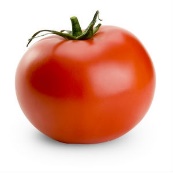 Oburzyło to fasolę:
- A ja panu nie pozwolę!
Jak pan może,
Panie pomidorze?!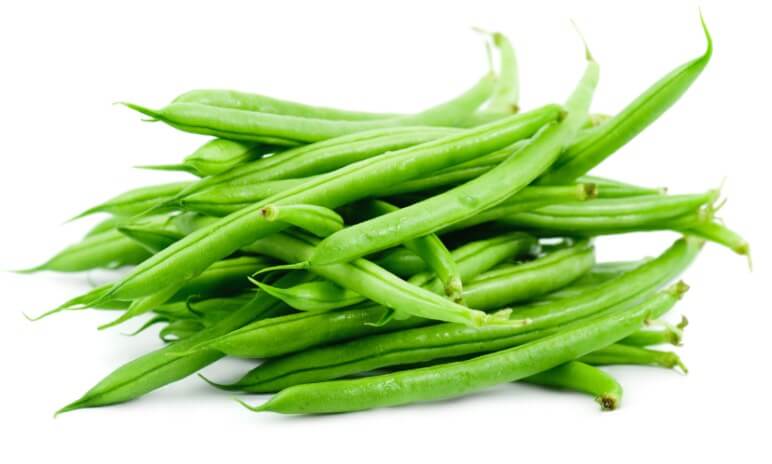 Groch zzieleniał aż ze złości:
- Że też nie wstyd jest waszmości!
Jak pan może,
Panie pomidorze?!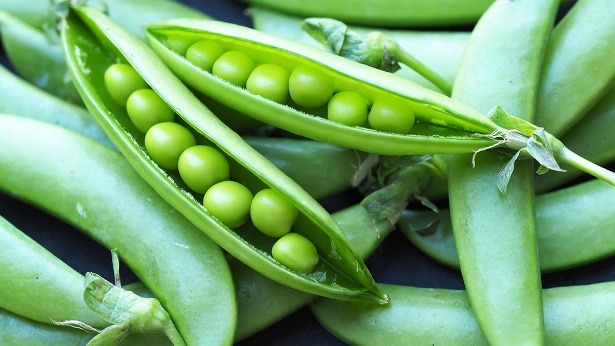 Rzepa także go zagadnie:
- Fe! Niedobrze! Fe! Nieładnie!
Jak pan może,
Panie pomidorze?!
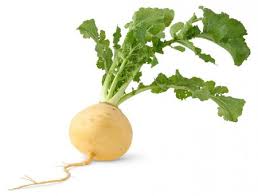 Rozgniewały się warzywa:
- Pan już trochę nadużywa!
Jak pan może,
Panie pomidorze?!Pan pomidor, zawstydzony,
Cały zrobił się czerwony
I spadł wprost ze swojej tyczki
Do koszyczka ogrodniczki.